1	IntroducciónEn este documento se resume la información relativa a la gestión y la evolución de los recursos de numeración MMSI desde la CMR-15, con arreglo a lo dispuesto en la Resolución 344 (Rev.CMR-12).2	Utilización de cifras de identificación marítima (MID)2.1	El sistema de numeración de tres cifras MID forma parte del sistema de numeración de nueve cifras de la identidad del servicio móvil marítimo (MMSI). Las MMSI se asignan a las estaciones de los servicios móvil marítimo y móvil marítimo por satélite. Se han concebido de manera que se satisfagan los requisitos a largo plazo para el establecimiento de una identidad de barco única a efectos de seguridad y telecomunicación, en una gran variedad de sistemas de radiocomunicación automáticos (por ejemplo, con los equipos de llamada selectiva digital (DSC, digital selective calling) en ondas hectométricas, decamétricas y métricas, con equipos NBDP de acuerdo con la Recomendación UIT-R M.625, y con equipo marítimo por satélite) y en el sistema mundial de socorro y seguridad marítimos (SMSSM). Sin embargo, las anteriores restricciones a que estaban sometidas las redes públicas conmutadas en algunos países (cuyas redes nacionales no podían transmitir más de seis cifras de la MMSI) y las especificaciones de diseño de algunos sistemas de radiocomunicación (cuyos algoritmos de conversión de números no podían tratar nueve cifras significativas), impusieron algunas limitaciones a las administraciones a la hora de asignar un número MMSI a barcos que llevaran dispositivos de alerta del SMSSM y que participaran en diferentes servicios de radiocomunicaciones marítimas. Todo ello condujo a una situación en la que las administraciones solían asignar, de manera sistemática, únicamente números MMSI con tres ceros finales, dividiendo así por 1 000 la capacidad de las MID pertinentes.El GT 5B ha llegado recientemente a la conclusión de que las mencionadas restricciones ya no existen. En consecuencia, en mayo de 2019 revisó la Recomendación UIT-R M 585-7 para suprimir las disposiciones relativas a los tres ceros finales. La CE 5 adoptó esta Recomendación revisada en su reunión de septiembre de 2019 y la transmitió a la Asamblea de Radiocomunicaciones de 2019. Una vez ésta apruebe la Recomendación UIT-R M 585-7 revisada, las limitaciones de los tres ceros finales quedarán suprimidas y, por tanto, aumentará la capacidad de recursos MMSI.2.2	El número de peticiones de MID adicionales permaneció considerablemente constante, a causa del requisito de llevar obligatoriamente dispositivos de alerta del SMSSM y el número siempre creciente de estaciones terrenas de barco con licencia. Sin embargo, algunas de esas peticiones no estaban justificadas ya que no se cumplía lo estipulado en el Reglamento de Radiocomunicaciones sobre las condiciones que hay que satisfacer para solicitar MID adicionales. Se aconsejó a las administraciones que revisaran sus esquemas de asignación para aprovechar de manera óptima la posibilidad de formar identidades a partir de las MID disponibles, preservando de esa manera la capacidad del plan de numeración.2.3	La Oficina desea informar de que todavía no hay escasez de MID en parte alguna del mundo. Sin embargo, la situación puede cambiar en algunas regiones si un número creciente de administraciones alcanza la situación de saturación en la asignación de cifras de la MMSI basadas en las MID atribuidas actualmente. Además, la implementación de nuevas tecnologías relativas a la protección el entorno marítimo y a la seguridad y protección en el mar puede aumentar la utilización de la MMSI y desembocar en una disminución de las MID disponibles.3	Situación de las atribuciones de MID y las asignaciones de MMSI 3.1	En el periodo comprendido entre la elaboración del Informe a la CMR-152 (junio de 2015) y la fecha de elaboración del presente Informe, se han atribuido dos MID (números 471 y 550) a dos administraciones. En consecuencia, el número total de MID atribuidas a administraciones es de 292, lo que representa el 61,60% de las 474 combinaciones de MID disponibles actualmente para ser atribuidas (CMR-15: 61,18%).3.2	Además, en virtud de la Recomendación UIT-R M.585-7 aprobada en marzo de 2015, las MID 970, 972 y 974 están atribuidas para la formación de identidades numéricas de formato libre para algunos equipos radioeléctricos marítimos específicos, a saber, el Sistema de identificación automática – transpondedor de búsqueda y salvamento (SIA-SART), los dispositivos de hombre al agua (MOB) y el sistema de radiobalizas de localización de siniestros (RLS-SIA). Estas tres MID se tomaron de la serie «900» de recursos de numeración de MID, que se había reservado para responder a futuras necesidades de MID de las administraciones.3.3	En el periodo transcurrido entre junio de 2015 y julio de 2019, el total de números MMSI notificados a la Oficina y registrados en la base de datos marítimos de la UIT aumentó un 22,01% (de 523 118 a 638 246 registros). Cabe señalar que en julio de 2019 había 55 595 casos (8,71%) en la categoría de números MMSI con tres ceros finales, mientras que en junio de 2015 el porcentaje de números MMSI notificados con tres ceros finales era del 10,48%.3.4	En el Anexo al presente documento se proporciona información detallada en relación con los números MMSI asignados y notificados a la Oficina.4	Utilización y notificación de MMSI para equipos distintos de los equipos móviles a bordo de barcos 4.1	En el Anexo 1 a la Recomendación UIT-R M.585-7, que está incorporado por referencia al Reglamento de Radiocomunicaciones, se describe la posibilidad que tienen las administraciones de asignar MMSI a las aeronaves de búsqueda y salvamento (SAR), a dispositivos de ayuda a la navegación con sistemas de identificación automática (SIA) y a embarcaciones pertenecientes a un barco base.4.2	En el instante de preparar este Informe, la Oficina había recibido y registrado 97 números MMSI asignados a aeronaves SAR para 12 administraciones, y 2 132 números MMSI asignados a AtoN para 27 administraciones. Basándose en estas estadísticas, cabe concluir que aún no hay escasez en el recurso de numeración MMSI para equipos distintos a los equipos móviles transportados a bordo de barcos.AnEXODatos estadísticos relativos a la utilización notificada de Estadística 
sobre datos de notificación relativos a la utilización 
de cifras de identificación marítima 
(junio de 2015 a agosto de 2019)______________Conferencia Mundial de Radiocomunicaciones (CMR-19)
Sharm el-Sheikh (Egipto), 28 de octubre – 22 de noviembre de 2019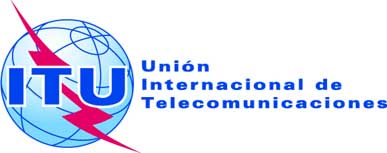 SESIÓN PLENARIAAddéndum 4 AL
Documento 4-SSESIÓN PLENARIA9 de septiembre de 2019SESIÓN PLENARIAOriginal: inglésDirector de la Oficina de RadiocomunicacionesDirector de la Oficina de RadiocomunicacionesINFORME DEL DIRECTOR SOBRE LAS ACTIVIDADES 
DEL SECTOR DE RADIOCOMUNICACIONESINFORME DEL DIRECTOR SOBRE LAS ACTIVIDADES 
DEL SECTOR DE RADIOCOMUNICACIONESPARTe 4PARTe 4GESTIÓN DE LOS RECURSOS DE NUMERACIÓN MMSI (ASPECTOS MENCIONADOS EN LA RESOLUCIÓN 344 (REV.CMR-12) 
Y OTROS ASUNTOS CONEXOS)GESTIÓN DE LOS RECURSOS DE NUMERACIÓN MMSI (ASPECTOS MENCIONADOS EN LA RESOLUCIÓN 344 (REV.CMR-12) 
Y OTROS ASUNTOS CONEXOS)NombreMIDNúmero de MMSI registrados
(junio de 2015)Registrados con tres ceros finales
(junio de 2015)Número de MMSI registrados
(agosto de 2019)Registrados con tres ceros finales
(agosto de 2019)Afganistán401––––Albania (República de)201––––Argelia (República Argelina Democrática y Popular), 605493–5140Andorra (Principado de)202––10Angola (República d')603––––Antigua-y-Barbuda304
305514
640396
640389
506310
506Argentina (República de)7011 036841 17198Armenia (República de)2161111Australia5031 7342832 642226	Isla de Navidad (Océano Índico)516––––	Islas de los Cocos (Keeling)523––––Austria2031 846152 2558Azerbaiyán (República de), 423267–3040Bahamas (Commonwealth de las), 308
309
311248
242
928247
242
347193
207
1 047193
207
272Bahrein (Reino de)408446446518518Bangladesh (República Popular de), 405––––Barbados314107105138132Belarús (República de)2061111Bélgica20512 76258420 131668Belice31240403737Benin (República de), 6101–50Bhután (Reino de)410––––Bolivia (República de)72080802929Bosnia y Herzegovina, 478––––Botswana (República de), 611––––Brasil (República Federativa del)710844943 33566Brunei Darussalam 508221713824Bulgaria (República de)20759505647Burkina Faso633––––Burundi (República de)609––––Camboya (Reino de)514
515474
611474
611474
604474
604Camerún (República de)6132–20Canadá31627 01324336 462262Cabo Verde (República de)61730293837Centroafricana (República), 612––––Chad (República del), 670––––Chile72567066876China (República Popular de)412
413
41414 349
13 470
211603
860
21114 617
19 617
821503
788
420	Hong-Kong (Región Administrativa Especial de China)4772 8122663 824136	Macao (Región Administrativa Especial de China)453––10	Taiwán (Provincia China de)416––––Colombia (República de)730110Comoras (Unión de las)616538527517
134501
131Congo (República de)615––--Costa Rica321––10Côte d'Ivoire (República de)619––--Croacia (República de)2386 920977 00989Cuba32324242424Chipre (República de)209
210
212355
400
446339
399
401467
304
443465
304
397República Checa270––Corea (República de)445245245253253Congo (República del)6764444Dinamarca219
22017 036
538595
41121 041
473623
352	Islas Feroe231262253323301	Groenlandia331722337836395Djibouti (República de)6215151Dominica (Commonwealth de), 325134134331287Dominicana (República de)327––––Ecuador7354–30Egipto (República Árabe de) 622268–2800El Salvador (República de)359––––Guinea Ecuatorial (República de)6313242Eritrea6257777Estonia (República de)27664646160Etiopía (República Democrática Federal de)6249988Fiji (República de)520––––Finlandia2301 1451651 569175Francia226
227
228329635141
47 670
1 235169140
307
320––126
64 315
1 365
1
48124
279
319
0
0	Tierra Adelia501––––	Islas Crozet618––00	Polinesia francesa226227228546318101 00432642
9
7
1 2452
0
3
3	Guadalupe (Departamento 	francés de la)2272283298231 0721–173
1
1 4220
0
1	Guyana (Departamento francés 	de la)2287452158–11
0
2080
0
0	Islas Kerguelen226227618635122812051
1
1
111
1
0
6	Martinica (Departamento 	francés de la)2272283474131 12721131
2
2
1 3910
1
0
1	Nueva Caledonia22722854014933––141
1
1 3590
0
14	Reunión (Departamento francés de la)22622722866026648021120
2
4
1
5910
0
1
0
2	Islas San Pablo y Ámsterdam607––––	San Pedro y Miquelón
(Colectividad territorial de)2272283614144–––3
1
680
0
1	Wallis y Futuna22757829202
142
0Gabonesa (República), 626––––Gambia (República de)6293131Georgia2135151124123Alemania (República Federal de)211
21845 283
169246
16951 497164216164Ghana627111101111101Grecia237
239
240
2416 189
4 672
666
280413
423
666
2806 025
5 348
1 411
465391
373
590
465Granada3301010Guatemala (República de)332––––Guinea (República de)63241111Guinea-Bissau (República de)630––––Guyana75031–430Haití (República de)336––––Honduras (República de)334578576579577Hungría (República de)24354925692Islandia2512 113852 12990India (República de la)419548204826217Indonesia (República de)525848–8920Irán (República Islámica del) 4221 4148871560885Iraq (República del)425––130Irlanda2503 2381444 995139Israel (Estado de)42817–170Italia2471 8162621 980244Jamaica 33913389355304Japón431
4329 361
503387
50313 073
411563
411Jordania (Reino Hachemita de) 438––––Kazajstán (República de)436––––Kenya (República de)6341111Kiribati (República de)529226226184183Corea (República de)440
441584
615584
615584
615584
615Kuwait (Estado de)447152152154154República Kirguisa451––––Lao (República Democrática Popular)531––––Letonia (República de)275222156354171Líbano450––––Lesotho (Reino de)644––––Liberia (República de)636
6373 522
–3
–3 746
–4
–Libia642––412Liechtenstein (Principado de)252––––Lituania (República de)277249249409292Luxemburgo253424424448448Madagascar (República de)6471411014110Malawi655––––Malasia5332 8783834 031388Maldivas (República de las)45558585858Malí (República de) 649––––Malta215
229
248
249
256445
779
1 161
1 110
1 268381
779
418
400
6151 240
1 415
1 381
1 258
1 176439
624
706
629
525Marshall (República de las Islas) 5383 39234 1694Mauritania (República Islámica de)65410181018Mauricio (República de)645155155156156México345448–7810Micronesia (Estados Federados de) 510––––Moldova (República de)214400–1760Mónaco (Principado de)254420420512512Mongolia457318298316296Montenegro (República de)2623333Marruecos (Reino de)24211082465118Mozambique (República de)6501111Myanmar (Unión de)50635353535Namibia (República de)6593737258258Nauru (República de)544––30Nepal (República Federal Democrática de)459––––Países Bajos (Reino de los)244
245
24628 903
783
835760
768
74431 911
574
619670
569
556	Aruba307––––	Bonaire, San Eustaquio y Saba306––11	Curaçao306227227328326	San Martín (parte neerlandesa)306––––Nueva Zelandia512261150
227
0	Islas Cook518203189197183	Nioue542431841Nicaragua350––––Níger (República del)656––––Nigeria (República Federal de)657––––Noruega257
258
25928 291
9 287
590528
504
58830 415
10 400
522580
513
518Omán (Sultanía de)46113131654Pakistán (República Islámica del)46313–130Palaos (República de)5118–60Estado de Palestina (conforme a la Resolución 99 (Rev. Guadalajara, 2006)443––––Panamá (República de)351
352
353
354
355
356
357
370
371
372373374889
896
871
898
894
876
890
881
880
872
699
22889
896
871
898
894
876
890
881
880
871
699
22947
922
938
856
802
827
820
835
812
788
680
724947
922
938
856
802
827
820
835
812
787
680
724Papua Nueva Guinea553500–5000Paraguay (República del)755––––Perú760––––Filipinas (República de)548399259431268Polonia (República de)261885161885161Portugal26390608047	Azores20428284140	Madeira2551044950422Qatar (Estado de)46674726866Rumania26484–840Rusia (Federación de)2739 39525812 479265Rwanda (República de)661––––San Cristóbal y Nieves (Federación de)341436436449449Santa Lucía343––––San Vicente y las Granadinas375
376
377287
331
222287
321
221236
289
225236
281
224Samoa (Estado Independiente de)561––––San Marino (República de)268––––Santo Tomé y Príncipe (República Democrática de)6684444Arabia Saudita (Reino de)403165139162136Senegal (República del)6639898132132Serbia (República de)279––––Seychelles (República de) 66412101210Sierra Leona667504168486166Singapur (República de)563
564
565
566812
813
745
821759
813
745
821735
728
639
734669
728
639
734República de Eslovaquia2672222Eslovenia (República de)278813796885858Salomón (Islas)557––––Somalia (República Federal de)666––––Sudafricana (República) 60180738474Sudán del Sur (República de)638––––España224
2251 245
112581
871 152
137553
85Sri Lanka (República Socialista Democrática de)41745–450Sudán (República de)662––––Suriname (República de)765––––Eswatini (Reino de), 669––––Suecia265
2661 145
159134
1591 201
161124
161Suiza (Confederación)26912945731 543414República Árabe Siria 46814141414Tayikistán (República de)472––––Tanzanía (República Unida de)674
6771
46–
61
480
6Tailandia5671005910059Timor-Leste (República Democrática de)––Macedonia del Norte (República de)2742–20Togolesa (República)671398393640519Tonga (Reino de)5705555Trinidad y Tabago36272727272Túnez672218206239227Turquía2717 059169 92518Turkmenistán4343131Tuvalu572506314531298Uganda (República de)675––––Ucrania272755245789265Emiratos Árabes Unidos470751751907
111907
111Reino Unido de Gran Bretaña y de Irlanda del Norte232
233
234
2351 794
192
342
75 990436
191
259
37717 363
190
309
79 086435
190
227
409	Anguila301––––	Islas de la Ascensión608––––	Bermudas31063636060	Islas Vírgenes Británicas3781 4582921 842298	Islas Caimán3191 1057031 715679	Islas Malvinas740––--	Gibraltar236713267763216	Montserrat348––––	Islas Pitcairn555––––	Santa Elena665––––	Islas Turcas y Caicos364––––Estados Unidos de América338
366
367
368
369723
29 729
33 500
693
162715
350
567
690
16143
743
29 301
36 032
9 687
35543
734
321
534
634
355	Alaska (Estado de)303347339276268	Samoa Americanas559––––Islas Mariana Septentrionales (Commonwealth de las)––	Puerto Rico358––––	Islas Vírgenes Americanas379––––Uruguay (República Oriental del)770210–2100Uzbekistán (República de) 437––––Vanuatu (República de)576
577549
210549
210386
253386
253Ciudad del Vaticano (Estado de la)208––––Venezuela (República Bolivariana de)775––––Viet Nam (República Socialista de)5741 7508111 907811Yemen (República del)473
475––––Zambia (República de)678––––Zimbabwe (República de)679––––Total:285523 11854 844638 24655 595